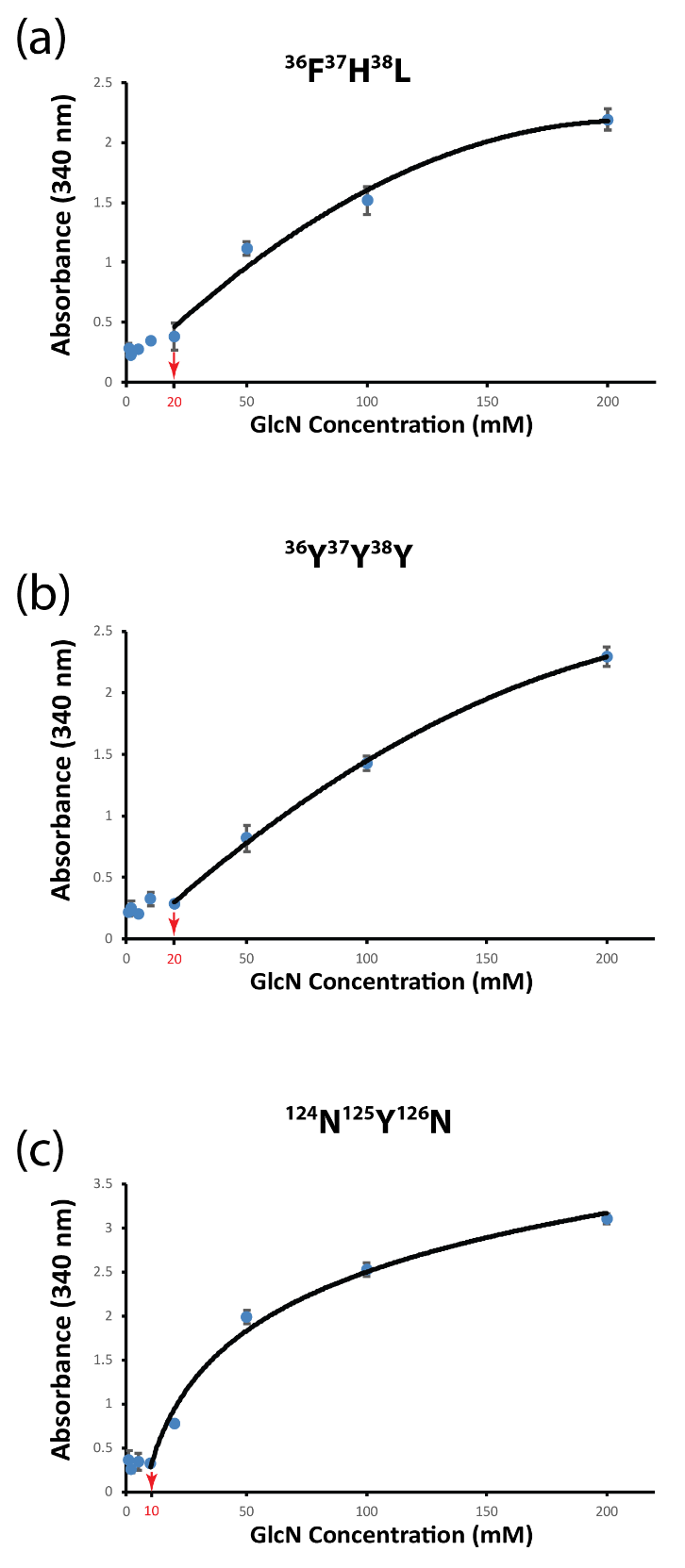 Figure S13. Concentration-depending absorbance values using purified GPDA enzyme variants (a) 36F37H38L, (b) 36Y37Y38Y, and (c) 124N123Y126N. The red arrow indicates the minimum detectable concentration. Error bars show the standard deviation from 3 independent experiments.